Žádost o souhlas s použitím sedimentů na zemědělské půdě(§3a zákona ČNR číslo 334/1992 Sb., o ochraně zemědělského půdního fondu, vyhláška číslo 257/2009 Sb., o používání sedimentů na zemědělské půdě)Žadatel:Žádá o vydání souhlasu s použitím sedimentů z rybníků, vodních nádrží a vodních toků na zemědělské půdě.Údaje o původu sedimentu:Seznam pozemků, na kterých mají být sedimenty použity:Seznam pozemků umístění mezideponie:Dne: …………………………                                                                       Přílohy žádosti: 1) souhlas vlastníka zemědělské půdy, na níž mají být sedimenty použity, nebo jiné osoby, která je oprávněna tuto zemědělskou půdu užívat, nejedná-li se o žadatele, 2) údaje o kvalitě sedimentů v rozsahu stanoveném vyhláškou číslo 257/2009 Sb., o používání sedimentů na zemědělské půdě (ne starší 3 let), 3) informace o způsobu vzorkování půd a sedimentů a o technologickém zpracování sedimentu před použitím, 4) údaje o kvalitě půdy, na kterou mají být sedimenty použity, v rozsahu stanoveném vyhláškou číslo 257/2009 Sb., o používání sedimentů na zemědělské půdě,  5) potvrzení laboratoře o odběru a hodnocení vzorků sedimentu a půdy, na kterou mají být sedimenty použity, 6) akreditaci pro provádění odběrů a rozborů pro příslušné matrice půda a sediment.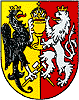 MĚSTSKÝ ÚŘAD KUTNÁ HORA
Havlíčkovo náměstí 552/1, 284 01 Kutná Hora, IČ: 00236195
odbor životního prostředí
sídlo odboru: Radnická 178, Kutná Hora
tel.: 327 710 111, fax: 327 710 364
e-mail: podatelna@kutnahora.cz, ID: b65bfx3  https://mu.kutnahora.cz/Jméno a příjmení (název):Adresa (sídlo):Datum narození (IČ):                                                              telefon:Pozemek parcelní číslo:                                                 katastrální území:Druh pozemku:Parcelní číslo/půdní blok:Druh pozemku:Výměra:Katastrální území:Parcelní číslo/půdní blok:Druh pozemku:Výměra:Katastrální území:Celkové množství sedimentů v tunách sušiny:Předpokládané datum zahájení použití sedimentů:Podpis žadatele(ů):